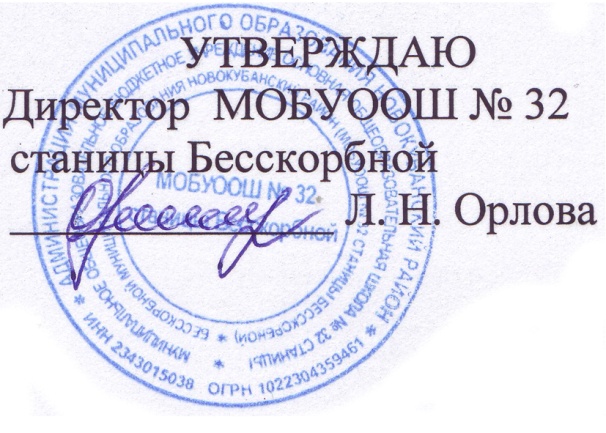 План мероприятиймуниципального общеобразовательного бюджетногоучреждения основной  общеобразовательной  школы № 32  станицы  Бесскорбной  муниципального образования Новокубанский районпо организации занятости учащихся в период школьных летних каникул 2018 года№п\пмероприятиемероприятиесрокиответственныйОрганизационная работаОрганизационная работаОрганизационная работаОрганизационная работаОрганизационная работа1.Классные родительские собрания по вопросу организации занятости детей и подростков в период школьных летних каникулКлассные родительские собрания по вопросу организации занятости детей и подростков в период школьных летних каникулдо 25.05.2018Классные руководители 1-9 классов2.Общешкольное родительское собрание «Безопасность детей – основа воспитания»Общешкольное родительское собрание «Безопасность детей – основа воспитания»25.05.2018 Заместитель директора  по   учебно – воспитательной  работеСоколова Ольга Владимировна  3.Оформление информационного стенда «Лето -2018»Оформление информационного стенда «Лето -2018»до 15.05.2018Классные руководители 1-4 классов  4.Заседание штаба ВР по организации летнего отдыха учащихся.Заседание штаба ВР по организации летнего отдыха учащихся.17.05.2018 Соколова О.В., заместитель директора  по   учебно – воспитательной  работе 5.Организация работы  дневных тематических площадок  Организация работы  дневных тематических площадок  с 04.06. по 10.06.18гс 11.06. по 24.06.18г Богуненко И.А.  - учитель  начальных  классовСудник С.Е. – учитель начальных классов6. Занятости учащихся состоящих на разных видах учета в период летних каникул Занятости учащихся состоящих на разных видах учета в период летних каникулдо 18.05.2018г. Классные руководители 6,7,8 классовРабота с учащимисяРабота с учащимисяРабота с учащимисяРабота с учащимисяРабота с учащимися1.Проведение инструктажей, бесед по соблюдению техники безопасности(на дорогах, водоемах, использование транспортных средств, о даче заведомо ложных звонков)до 23.05.2018до 23.05.2018Классные руководители1-9 классов2.Учебные тренинги по дополнительному разъяснению основных положений Закона №1539-КЗ «О мерах по профилактике безнадзорности и правонарушений несовершеннолетних в Краснодарском  крае»до 23.05.2018г.до 23.05.2018г.Классные руководители1-9 классов3. Работа  дневных тематических площадок  с 04.06. по 10.06.18гс 11.06. по 24.06.18гс 04.06. по 10.06.18гс 11.06. по 24.06.18г Богуненко И.А.  - учитель  начальных  классовСудник С.Е. – учитель начальных классов4.Работа вечерней спортивной площадки по  отдельному  графику по  отдельному  графикуПлатонова Г.А. – учитель начальных классов5Туристические походыпо  отдельному  графикупо  отдельному  графикуКлассные руководители1-9 классов6.Участие в общестаничном празднике, посвященном Дню защиты детей01.06.2018 01.06.2018  Классные руководители1-5 классов7.Участие в  празднике, посвященном  Дню  России12.06.201812.06.2018 Классные руководители1-9 классов8.Участие в общестаничном мероприятии, посвященном Дню  начала войны22.06.2018г.22.06.2018г.Классные руководители1-9 классов9.Международный день борьбы с наркоманией и наркобизнесом26.06.201826.06.2018Классные руководители1-9 классов 10.День семьи, любви и верности 08.07.201808.07.2018 Классные руководители1-9 классов